Деякі питання застосування реєстраторів розрахункових операцій та програмних ПРРО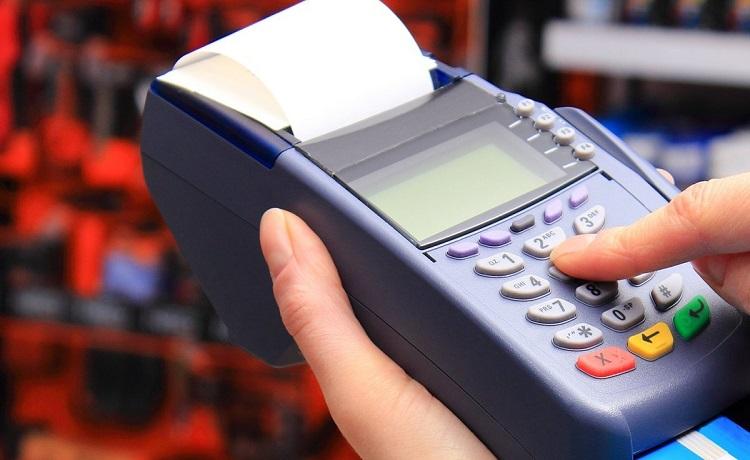 Головне управління ДПС у Харківській області повідомляє, що дія Закону України від 06 липня 1995 року № 265/95-ВР «Про застосування реєстраторів розрахункових операцій у сфері торгівлі, громадського харчування та послуг» (далі – Закон № 265) який визначає правові засади застосування реєстраторів розрахункових операцій та програмних ПРРО, поширюється на усіх суб’єктів господарювання, їх господарські одиниці та представників (уповноважених осіб) суб’єктів господарювання, які здійснюють розрахункові операції у готівковій та/або безготівковій формі.Встановлення норм щодо незастосування РРО у інших законах, крім Податкового кодексу України від 02 грудня 2010 року № 2755-VI із змінами та доповненнями (далі – ПКУ), не допускається.    Відповідно до п. 296.10 ст. 296 ПКУ РРО та/або ПРРО не застосовуються платниками єдиного податку першої групи.Пунктом 61 підрозд. 10 розд. XX «Інші перехідні положення» ПКУ (у редакції Закону № 1017-ІХ) передбачено, що до 01 січня 2021 року РРО та/або ПРРО не застосовуються платниками єдиного податку другої – четвертої груп (фізичними особами – підприємцями) незалежно від обраного виду діяльності, обсяг доходу яких протягом календарного року не перевищує 1000000 грн., крім тих, які здійснюють:- реалізацію технічно складних побутових товарів, що підлягають гарантійному ремонту; -  реалізацію лікарських засобів та виробів медичного призначення.
З 01 січня 2021 року до 01 січня 2022 року РРО та/або ПРРО не застосовуються платниками єдиного податку другої - четвертої груп (фізичними особами – підприємцями), обсяг доходу яких протягом календарного року не перевищує обсягу доходу, що не перевищує 220 розмірів мінімальної заробітної плати, встановленої законом на 1 січня податкового (звітного) року, незалежно від обраного виду діяльності, крім тих, які здійснюють:
 - реалізацію технічно складних побутових товарів, що підлягають гарантійному ремонту; - реалізацію лікарських засобів, виробів медичного призначення та надання платних послуг у сфері охорони здоров’я;-  реалізацію ювелірних та побутових виробів з дорогоцінних металів, дорогоцінного каміння, дорогоцінного каміння органогенного утворення та напівдорогоцінного каміння.